Lesson 15:  Informal Proof of the Pythagorean TheoremClassworkExample 1Now that we know what the Pythagorean theorem is, let’s practice using it to find the length of a hypotenuse of a right triangle.Determine the length of the hypotenuse of the right triangle.  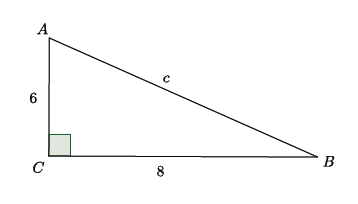 The Pythagorean theorem states that for right triangles , where  and  are the legs and  is the hypotenuse.  Then,Since we know that , we can say that the hypotenuse .Example 2Determine the length of the hypotenuse of the right triangle.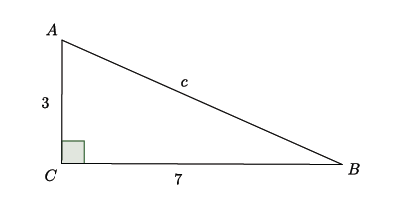 Exercises 1–5For each of the exercises, determine the length of the hypotenuse of the right triangle shown.  Note:  Figures not drawn to scale.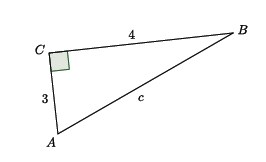 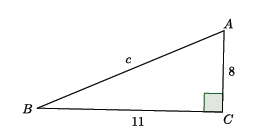 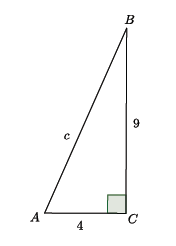 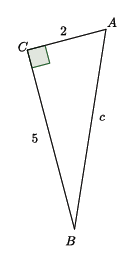 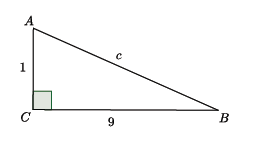 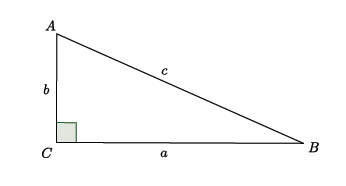 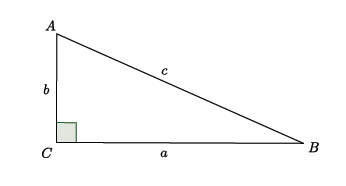 Problem SetFor each of the problems below, determine the length of the hypotenuse of the right triangle shown.  Note:  Figures not drawn to scale.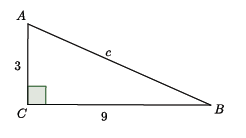 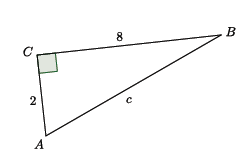 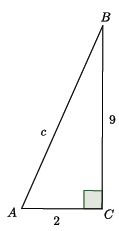 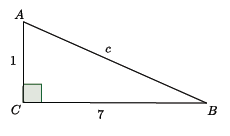 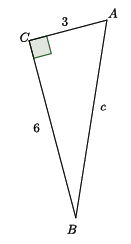 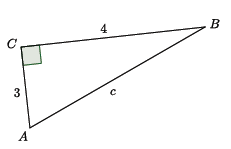 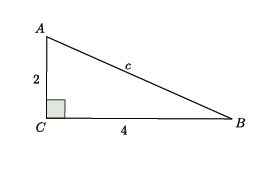 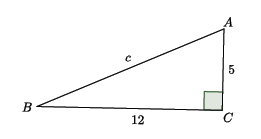 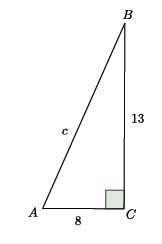 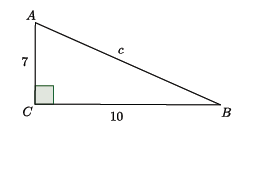 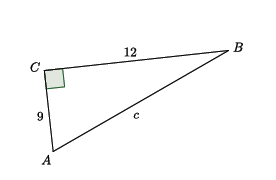 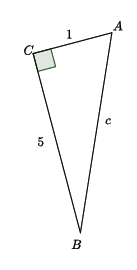 